Отчет о проведенном мероприятии в 1 классе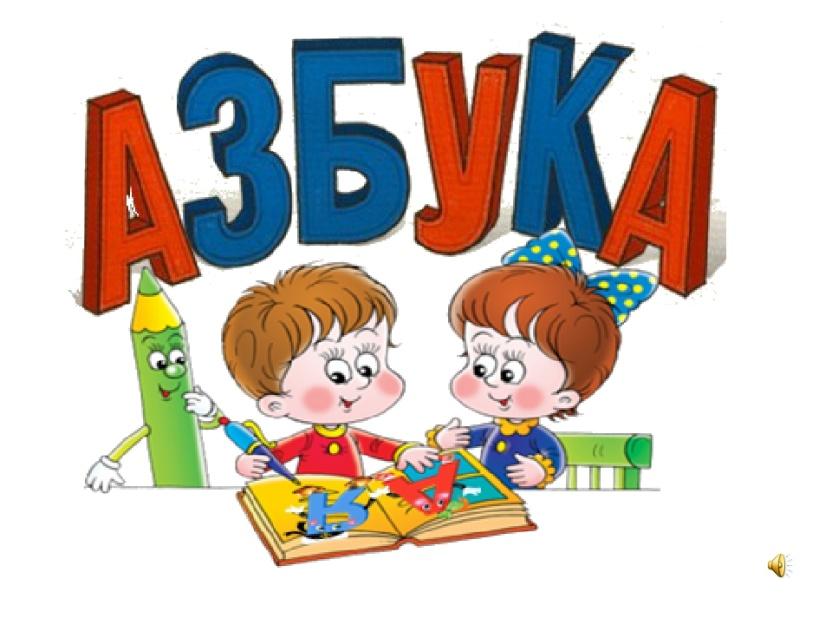 «Прощай, Азбука!»        03 марта 2021 г. в нашей Дарада- мурадинском лицее   состоялся праздник для 1 класса.  Ребята  отмечали своей  большой семьёй первую победу - завершение изучения первой школьной книги "Азбуки".      Цель данного мероприятия: привить любовь к чтению, обобщить знания, полученные на уроках азбуки.        На мероприятии присутствовали родители, учителя и ученики 1   класса.  Класс был празднично украшен.         Дети помогли «Азбуке» и успешно справились с её вопросами и загадками. Первоклассники рассказывали  стихи, пели  песни, составляли из слогов слова, отгадывали загадки, принимали участие в конкурсах.  Словом, показали всё, чему научились за полгода учёбы в первом классе. Родители и гости подбадривали ребят.        С детьми была проведена предварительная работа: разучивание стихов, песен, частушек, сценки. На праздник были приглашены родители.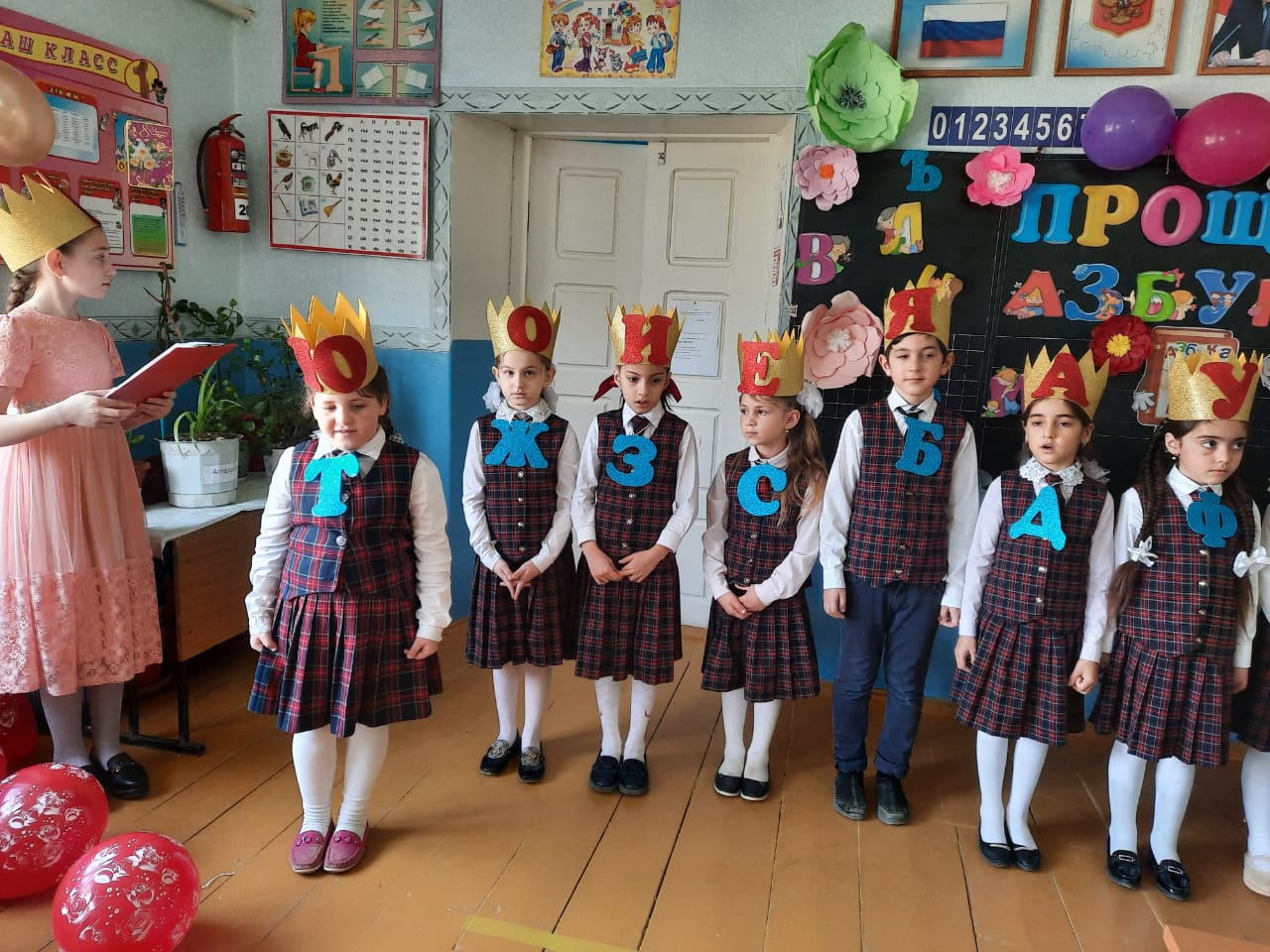 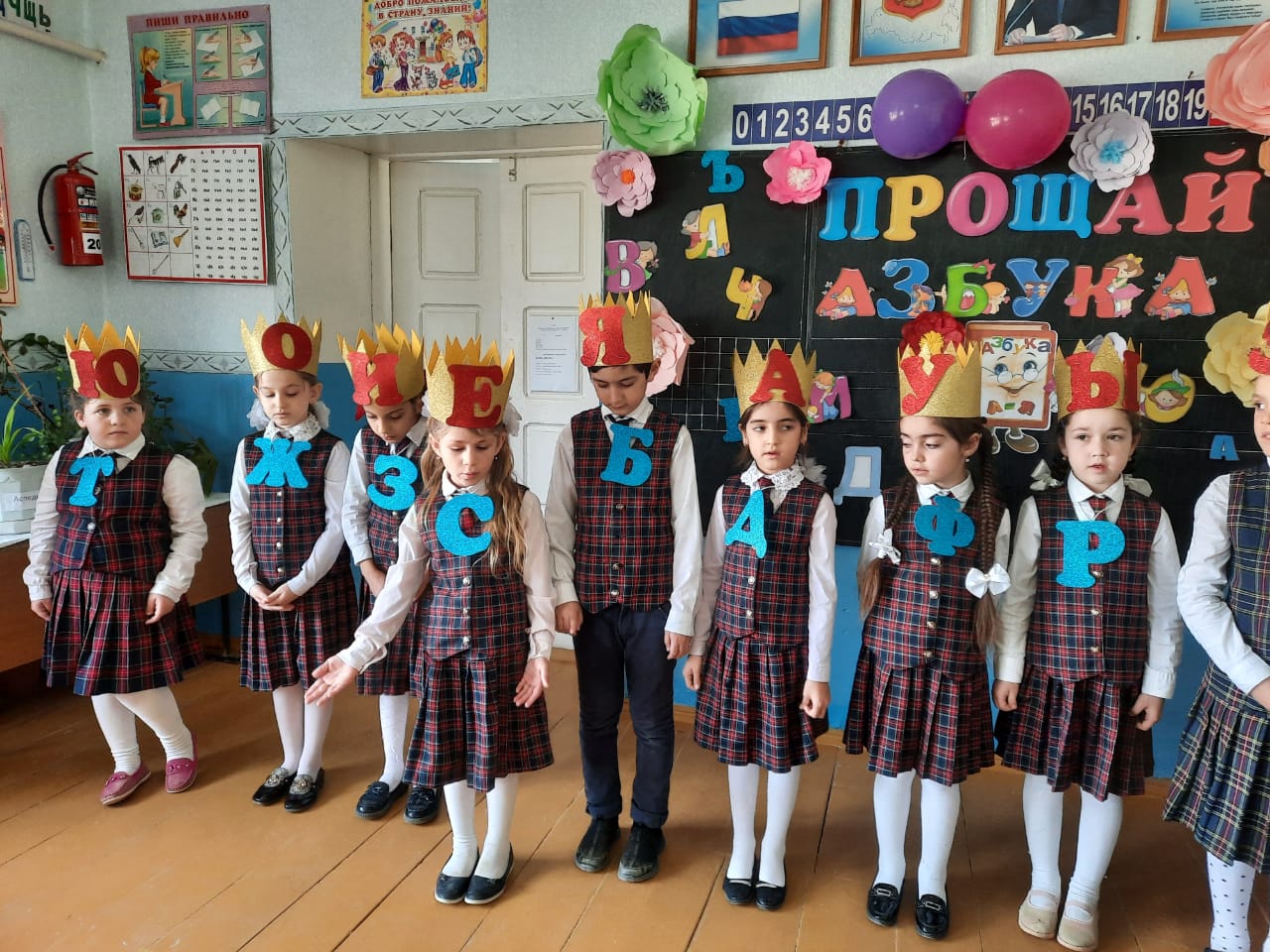        В гости ребятам пришли сказочные герои:  Азбука, Литературное чтение, которые поздравили первоклассников с первой школьной победой.       Сказочные герои (ребята 5 класса) приготовили разнообразные интересные задания. Загадки о школьных принадлежностях и сказочных героях были представлены красочной презентацией.   С увлечением слушали и отгадывали загадки Азбуки о школьных принадлежностях  . Первоклассники вместе со сказочными персонажами играли в игры «Узнай сказочного героя», «Подскажи словечко», « Составь пословицу», «Собери слово».         Эмоционально прошло традиционное чтение стихотворений про каждую букву и про алфавит. Активность учащихся на разных этапах праздника была высокой.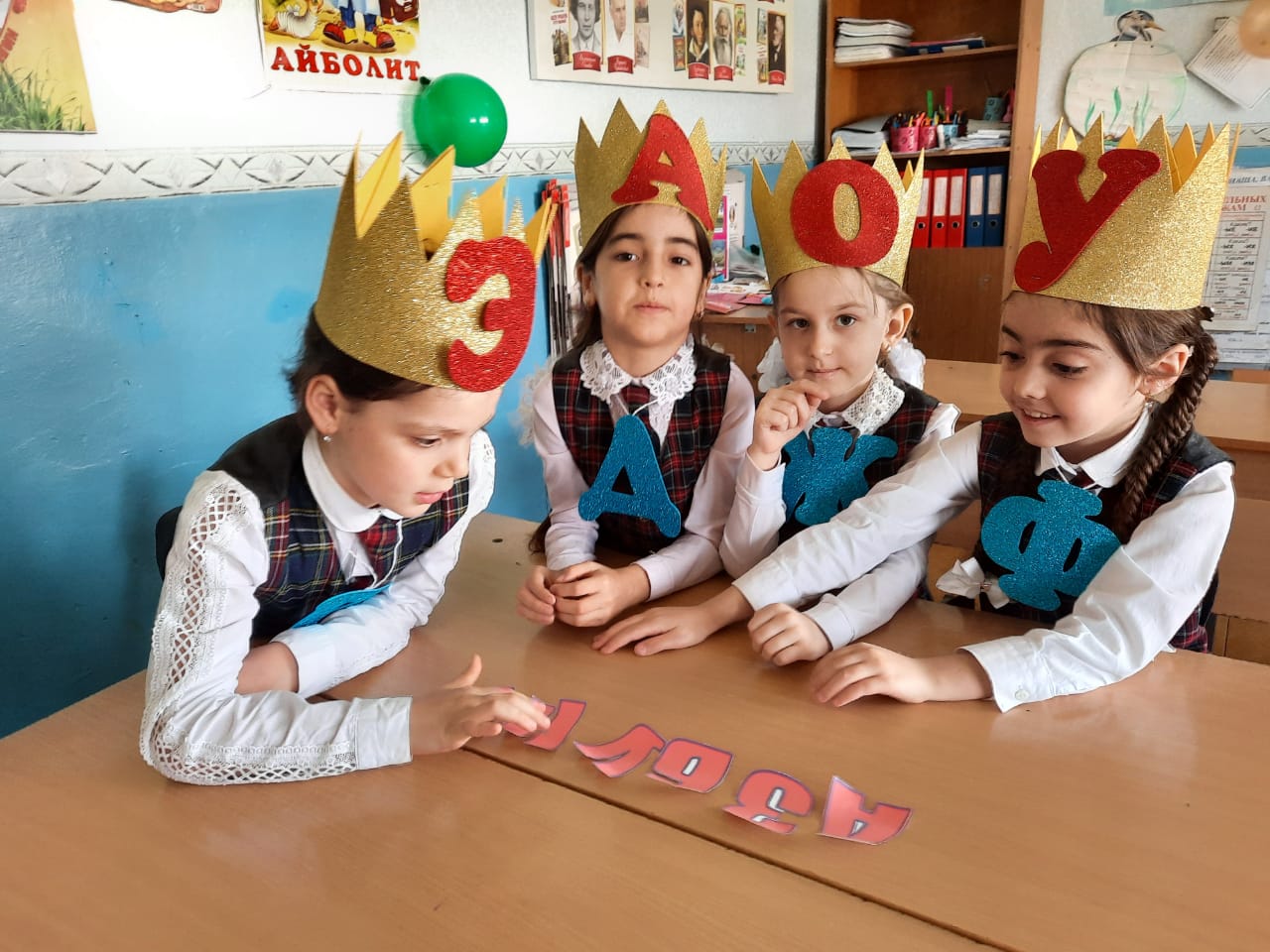 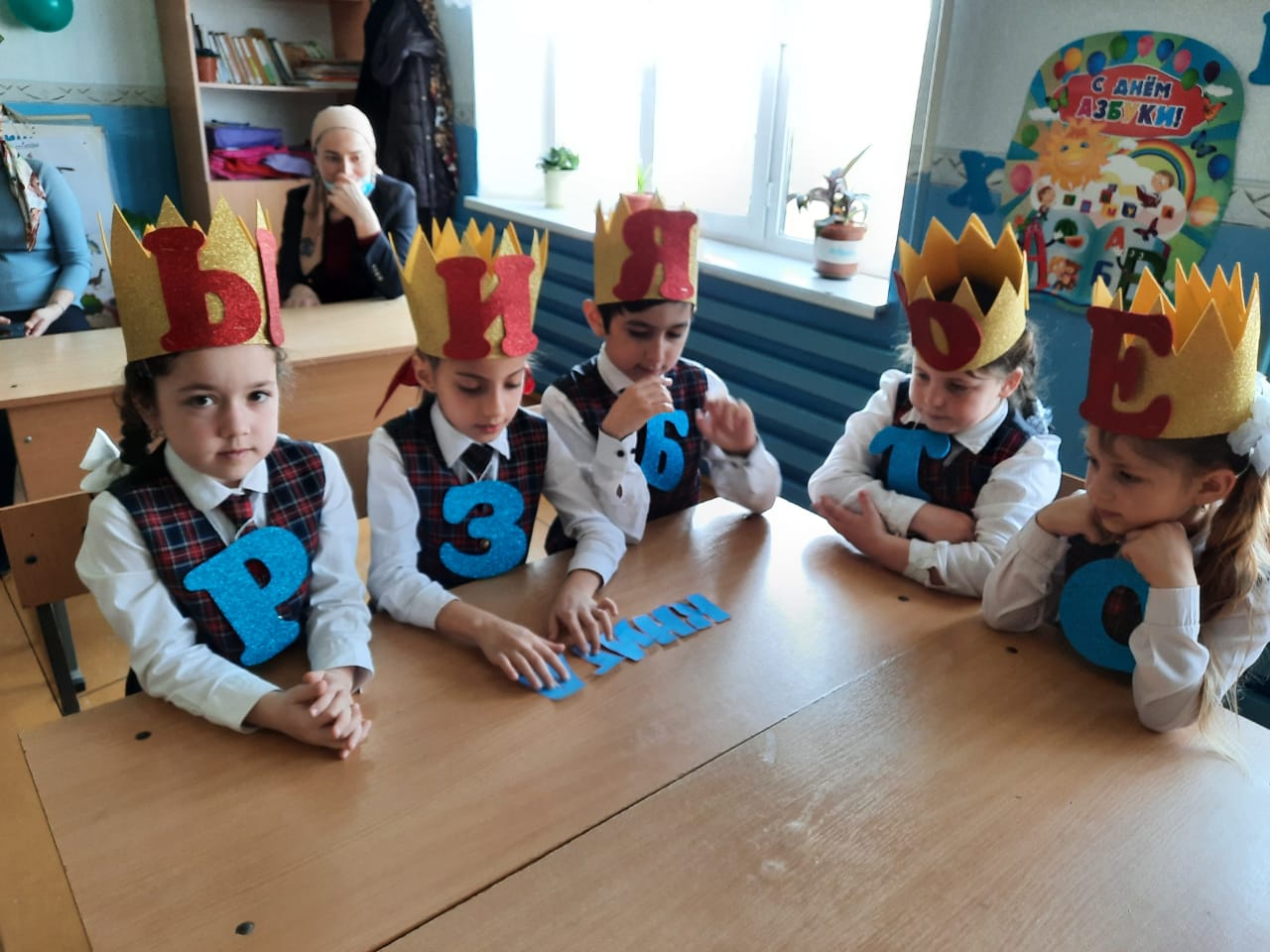 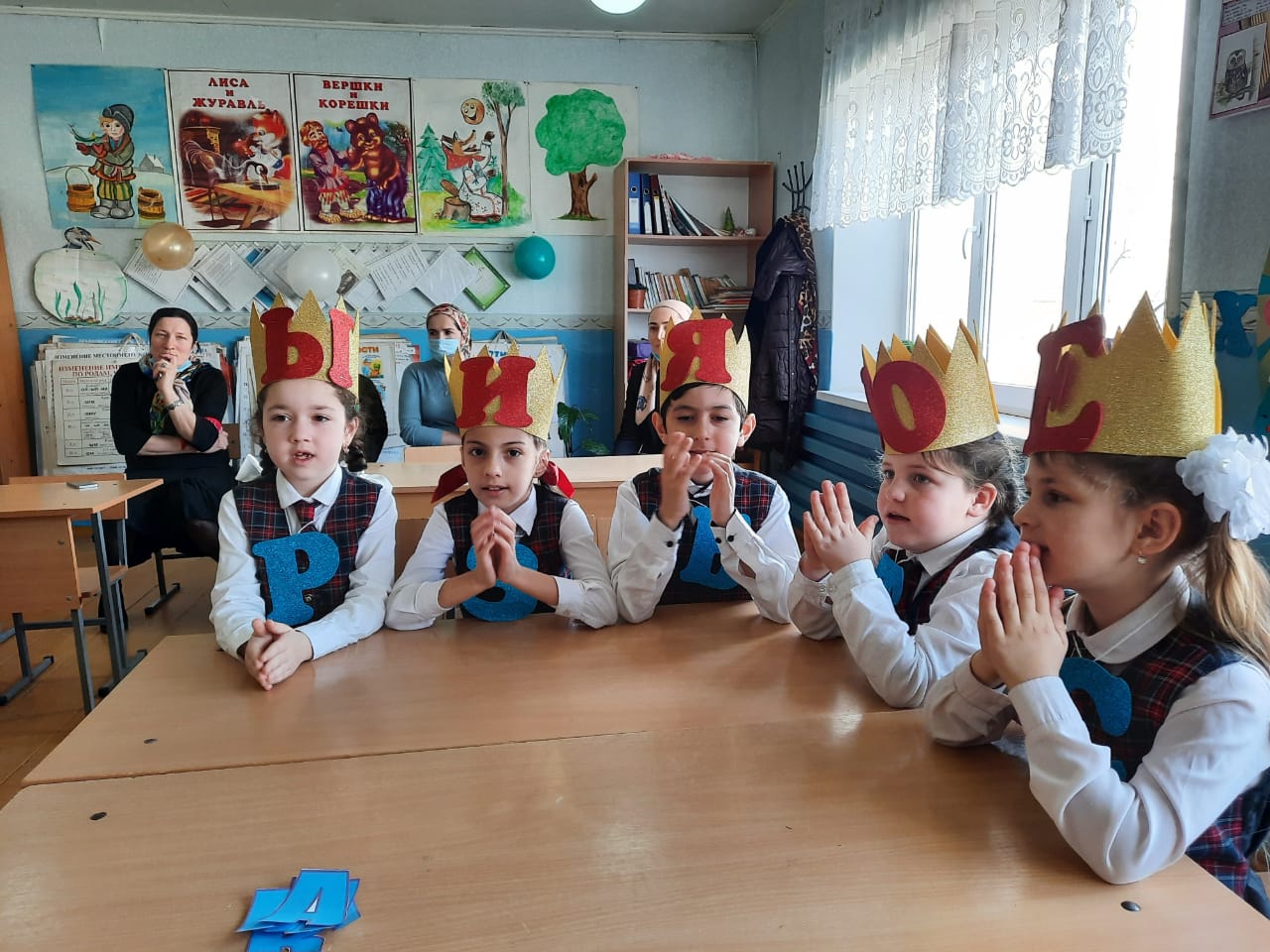              Ребята показали, чему они научились, чего достигли. Они исполняли песни «Чему учат в школе», рассказывали стихи, отвечали на вопросы сказочных героев. Девочки инсценировали сценку . Они доказали, что книга - огромная ценность. И относиться к ней надо бережно, а не так, как один из учеников в басне.        По окончании праздника «Азбука» вручила ребятам книги- энциклопедии и удостоверения  об окончании Азбуки, пожелала им дальше тянуться к знаниям и покорять новые вершины. В роли «Азбуки» - учащаяся 5 класса Гусейнова Фатима, ведущая - Иманшапиева Айшат,  а литературное чтение   Алиева Зайнаб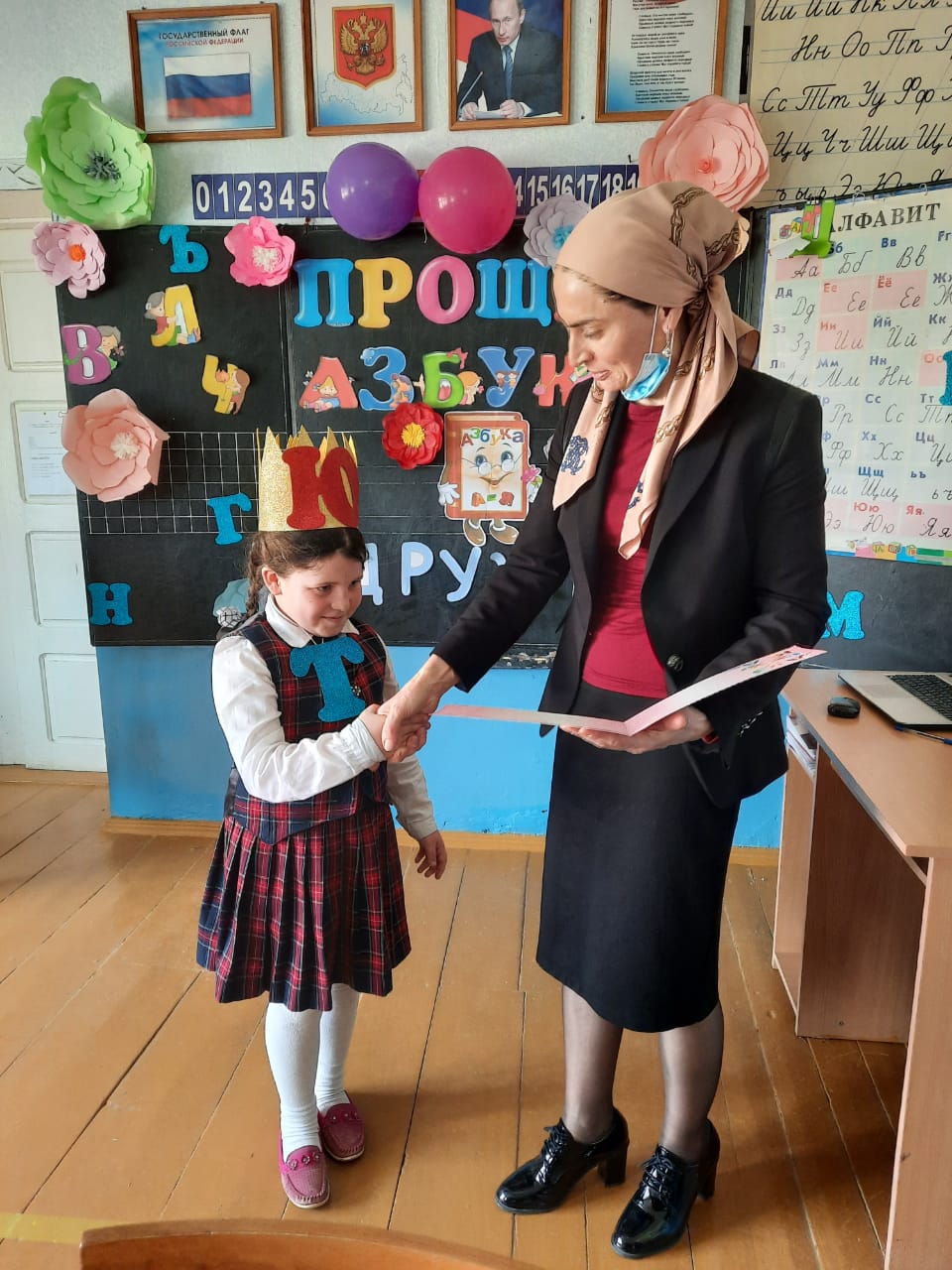 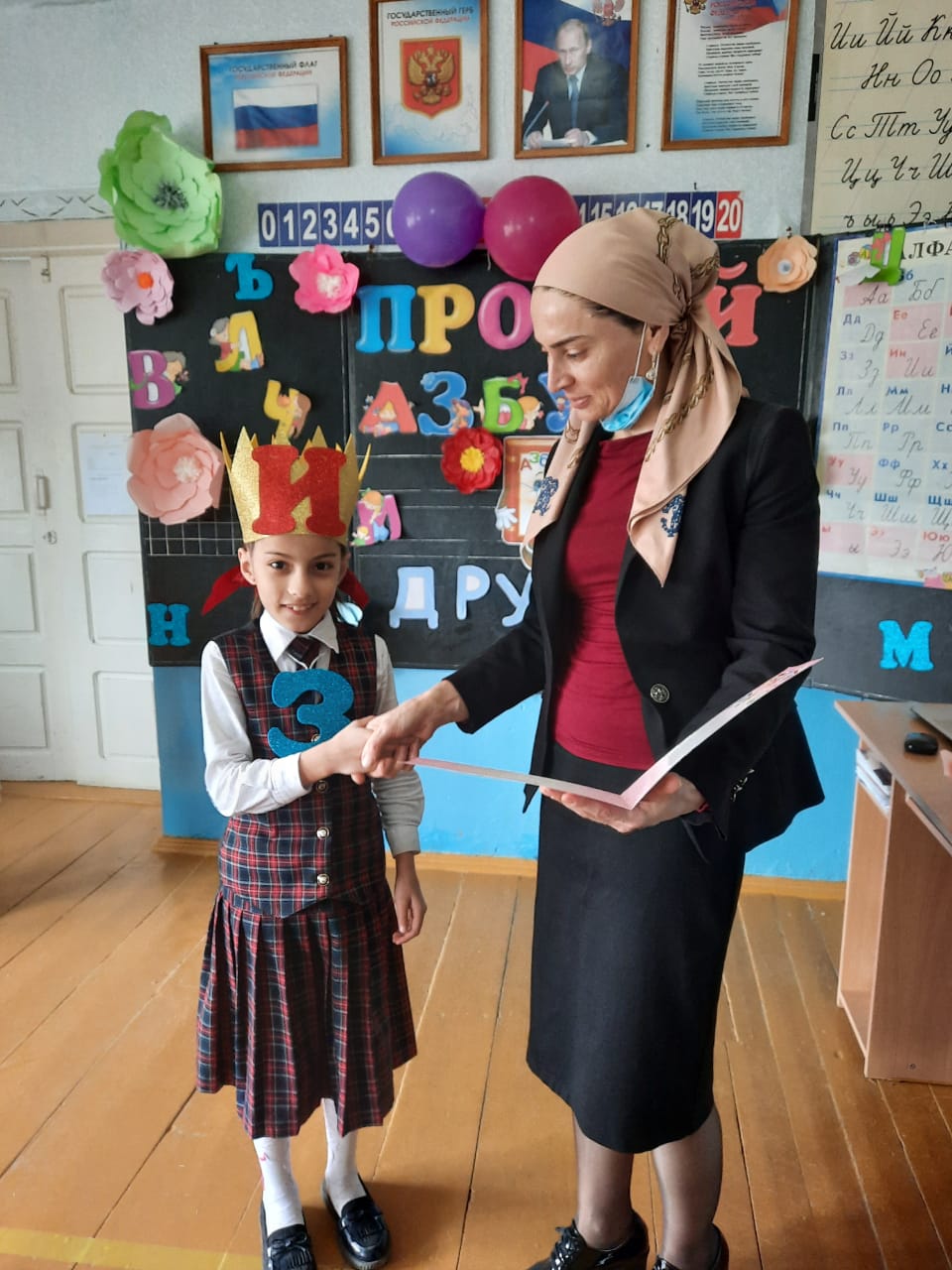 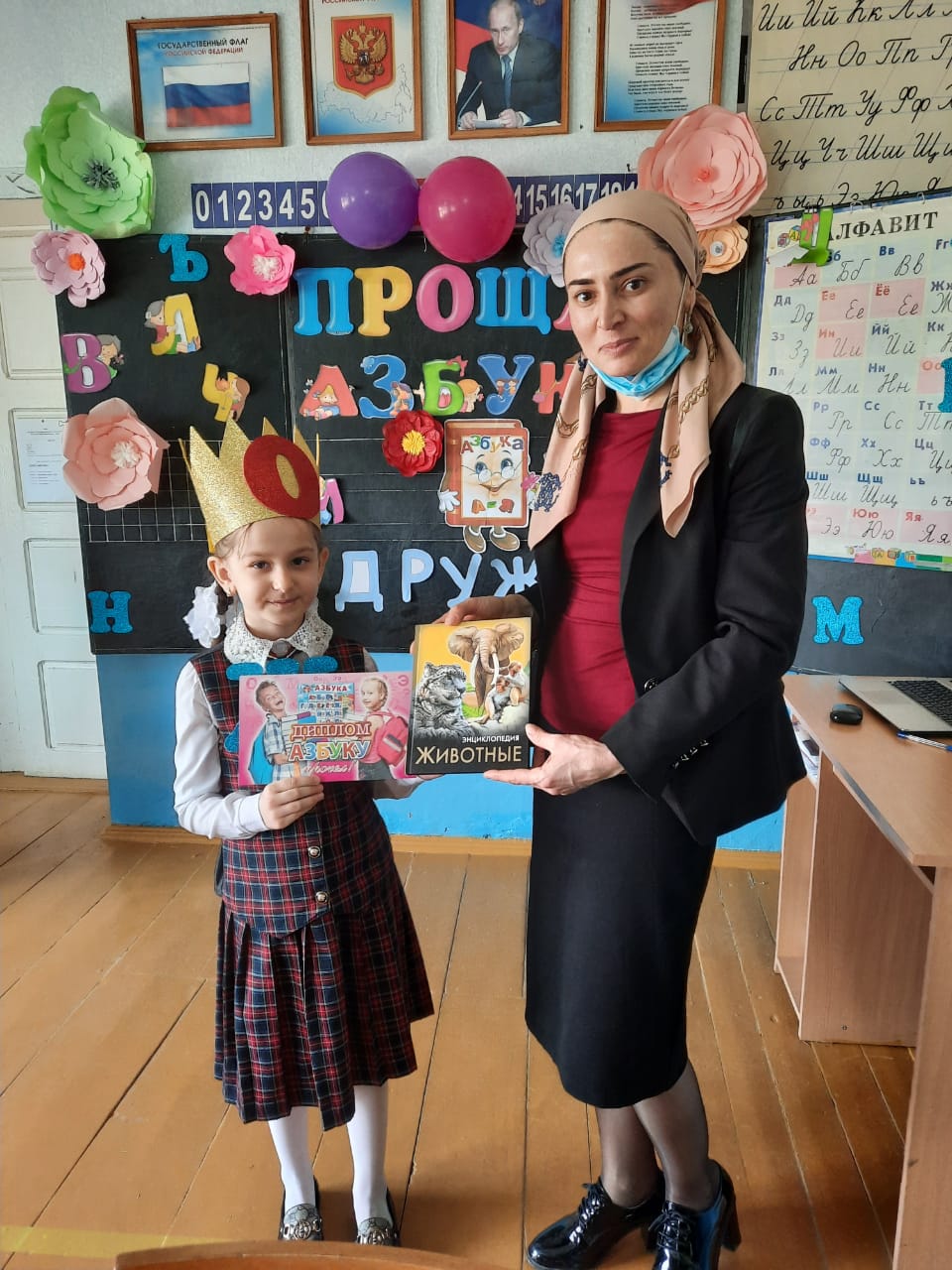 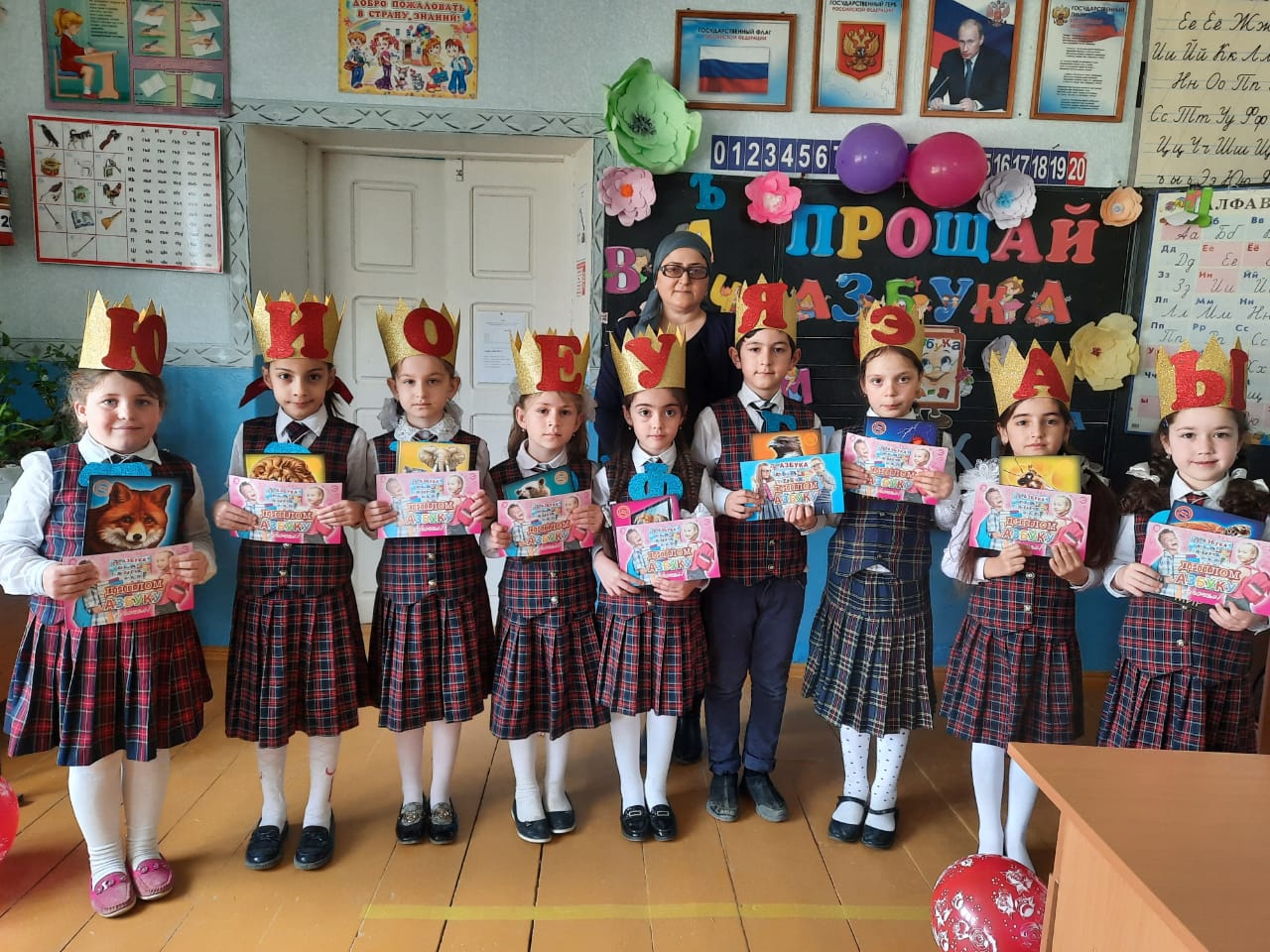         Праздник прошел  в теплой и дружеской обстановке, на высоком эмоциональном подъёме, с высоким темпом. Все поставленные задачи занятия удалось реализовать. Праздник «Прощание с Азбукой» дал детям возможность почувствовать     новые ощущения и пережить новые ситуации.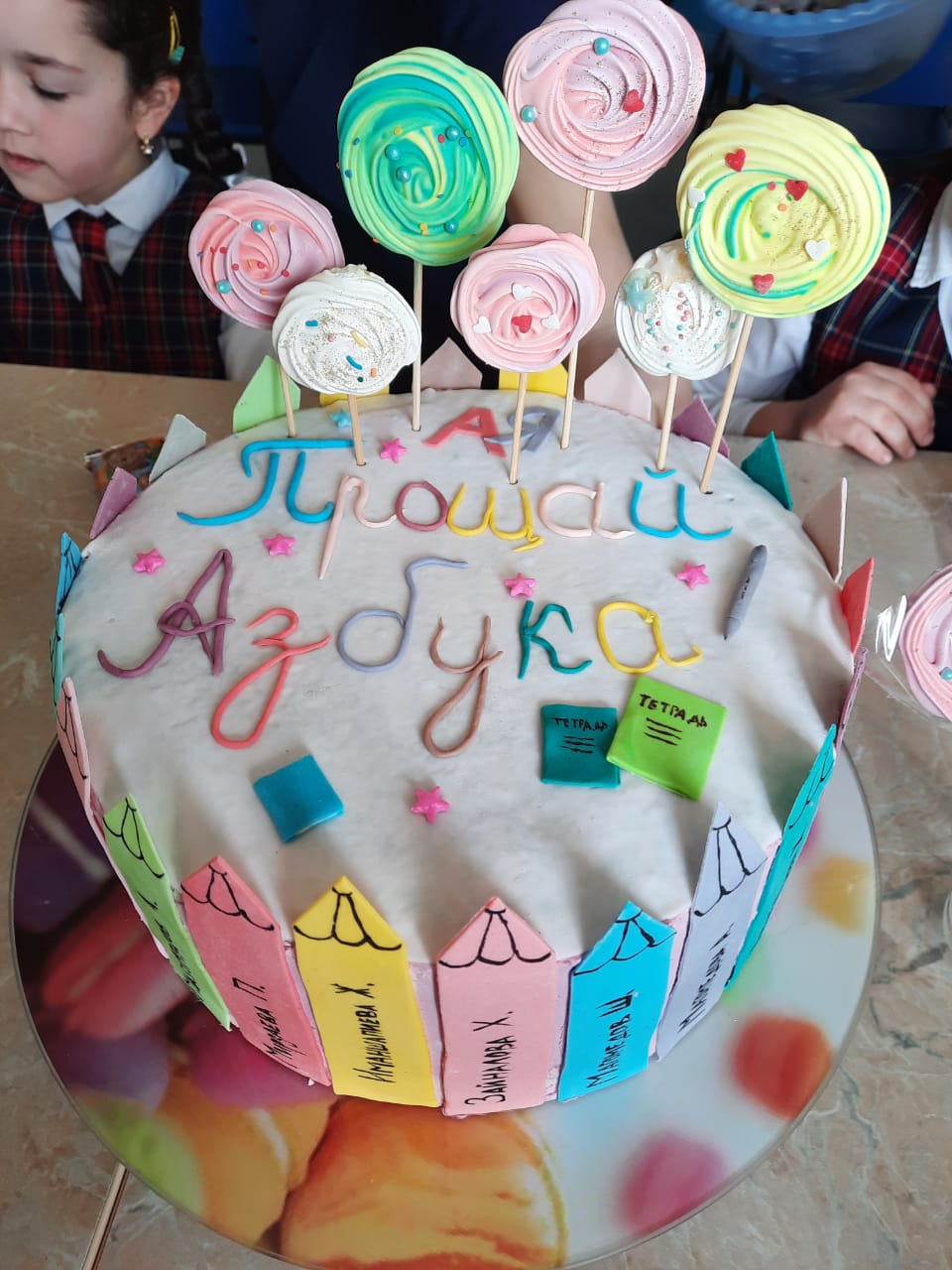 После окончания праздника родители предложили детям чаепитие со сладостями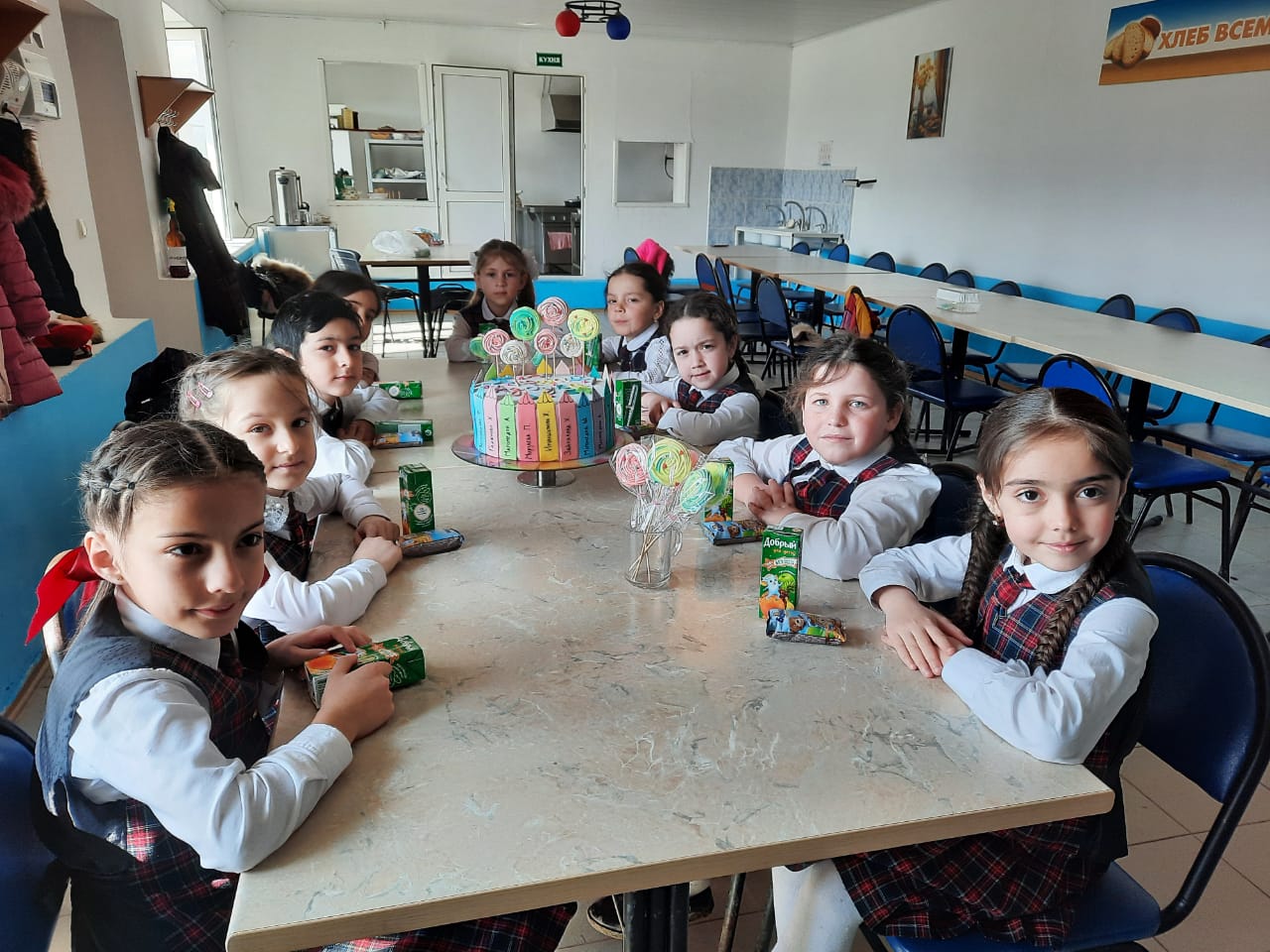  Учитель начальных классов    Магомедова  А. Ю.